استعيني بالله أولاً ، ثم أجيبي على الأسئلة الآتية وتأكدي من إجابتك على جميع الأسئلة قبل تسليم ورقة الإجابةالسؤال الأول  / أـ اختر الإجابة الصحيحة فيما يلي  :-   السؤال الثاني: اختاري من العمود الأول ما يناسبه من العمود الثاني:سؤال الثالث: املئي الفراغات بما يناسبها من الكلمات التالية :        )الحياء  ـ   حياك الله ـ   حفر الآبار ـ  منهج أهل السنة والجماعة )عبارة تدل على الترحيب بالضيوف ........................طريقتهم وسيرتهم وهديهم ..................................صفة يتصف بها عثمان رضي الله عنه ......................من أعظم الأوقاف التي ينتفع الناس بها ...........................انتهت  الأسئلة  ،،،،،مــــع تمنياتي لكم بالـتــوفـيــق والـنـجـــاح 0                              معلم المادة /                                                                                      1‏هو كل معصية ورد في الشرع تسميتها شركاً  ولم تصل إلى حد الشرك الأكبر تعريف ل‏هو كل معصية ورد في الشرع تسميتها شركاً  ولم تصل إلى حد الشرك الأكبر تعريف ل‏هو كل معصية ورد في الشرع تسميتها شركاً  ولم تصل إلى حد الشرك الأكبر تعريف ل‏هو كل معصية ورد في الشرع تسميتها شركاً  ولم تصل إلى حد الشرك الأكبر تعريف ل‏هو كل معصية ورد في الشرع تسميتها شركاً  ولم تصل إلى حد الشرك الأكبر تعريف ل1أالكفر الأكبربالشرك الاصغر2‏الشرك الخفي هو الشرك في‏الشرك الخفي هو الشرك في‏الشرك الخفي هو الشرك في‏الشرك الخفي هو الشرك في‏الشرك الخفي هو الشرك في2أالأفعالبالنية والإرادة والقصد3من منقصات الإيمانمن منقصات الإيمانمن منقصات الإيمانمن منقصات الإيمانمن منقصات الإيمان3أالشرك الأكبربالذنوب والمعاصي4الحلف بغير الله من امثلةالحلف بغير الله من امثلةالحلف بغير الله من امثلةالحلف بغير الله من امثلةالحلف بغير الله من امثلة4أالشرك في الالفاظبالكفر الاكبر5أمثلة ع البدعة؟أمثلة ع البدعة؟أمثلة ع البدعة؟أمثلة ع البدعة؟أمثلة ع البدعة؟5أأعياد الميلادبعيد الفطر6تنقسم الذنوب والمعاصي الىتنقسم الذنوب والمعاصي الىتنقسم الذنوب والمعاصي الىتنقسم الذنوب والمعاصي الى6أكبائر وصغائربمنقصات ونواقض7استنتجي من قوله صلى الله عليه وسلم ( من عمل عملاً ليس عليه أمرنا فهو رد ) أن حكم البدعةاستنتجي من قوله صلى الله عليه وسلم ( من عمل عملاً ليس عليه أمرنا فهو رد ) أن حكم البدعةاستنتجي من قوله صلى الله عليه وسلم ( من عمل عملاً ليس عليه أمرنا فهو رد ) أن حكم البدعةاستنتجي من قوله صلى الله عليه وسلم ( من عمل عملاً ليس عليه أمرنا فهو رد ) أن حكم البدعةاستنتجي من قوله صلى الله عليه وسلم ( من عمل عملاً ليس عليه أمرنا فهو رد ) أن حكم البدعة7أمحرمبيجوز8عقوق الوالدين من؟عقوق الوالدين من؟عقوق الوالدين من؟عقوق الوالدين من؟عقوق الوالدين من؟8أالصغائربالكبائر9من أسباب دخول النار  ؟                                 من أسباب دخول النار  ؟                                 من أسباب دخول النار  ؟                                 من أسباب دخول النار  ؟                                 من أسباب دخول النار  ؟                                 9أاعمال الخير بعقوق الوالدين10المشهود لهم بالجنة المشهود لهم بالجنة المشهود لهم بالجنة المشهود لهم بالجنة المشهود لهم بالجنة 10أأبو لهببعلى بن ابي طالب١١قال رسول الله صلى الله عليه وسلم " اللهم اهد دوساً وأت بهم " , يبين الحديث هدي النبي صلى الله عليه وسلم مع غير المسلمين في :قال رسول الله صلى الله عليه وسلم " اللهم اهد دوساً وأت بهم " , يبين الحديث هدي النبي صلى الله عليه وسلم مع غير المسلمين في :قال رسول الله صلى الله عليه وسلم " اللهم اهد دوساً وأت بهم " , يبين الحديث هدي النبي صلى الله عليه وسلم مع غير المسلمين في :قال رسول الله صلى الله عليه وسلم " اللهم اهد دوساً وأت بهم " , يبين الحديث هدي النبي صلى الله عليه وسلم مع غير المسلمين في :قال رسول الله صلى الله عليه وسلم " اللهم اهد دوساً وأت بهم " , يبين الحديث هدي النبي صلى الله عليه وسلم مع غير المسلمين في :١١أالدعاء لهم بالهداية بسبهم والسخرية منهم ١٢‏حكم صلة الارحام غير المسلمين بالمال‏حكم صلة الارحام غير المسلمين بالمال‏حكم صلة الارحام غير المسلمين بالمال‏حكم صلة الارحام غير المسلمين بالمال‏حكم صلة الارحام غير المسلمين بالمال١٢أمكروهبيجوز13من نماذج الرفق بالحيوان :من نماذج الرفق بالحيوان :من نماذج الرفق بالحيوان :من نماذج الرفق بالحيوان :من نماذج الرفق بالحيوان :13أتعذيبهب الاحسان الى الحيوان ١٤لقبت أسماء بنت ابي بكر لقبت أسماء بنت ابي بكر لقبت أسماء بنت ابي بكر لقبت أسماء بنت ابي بكر لقبت أسماء بنت ابي بكر ١٤أالزهراءببذات النطاقين  ١٥ما المراد بالبركة ما المراد بالبركة ما المراد بالبركة ما المراد بالبركة ما المراد بالبركة ١٥أنقص بالخير بالنماء والزيادة في الخير ١٦يلقب ذو النورين يلقب ذو النورين يلقب ذو النورين يلقب ذو النورين يلقب ذو النورين ١٦أعمر بن الخطاب بعثمان بن عفان ١٧من أسباب حفظ الله للإنسان من أسباب حفظ الله للإنسان من أسباب حفظ الله للإنسان من أسباب حفظ الله للإنسان من أسباب حفظ الله للإنسان ١٧أاحفظ الله يحفظك بكثرة الذنوب والمعاصي ١٨من دلالة تكثير الطعام بين يدي الرسول على نبوته من دلالة تكثير الطعام بين يدي الرسول على نبوته من دلالة تكثير الطعام بين يدي الرسول على نبوته من دلالة تكثير الطعام بين يدي الرسول على نبوته من دلالة تكثير الطعام بين يدي الرسول على نبوته ١٨أتكذيبه بصدق نبوته 1٩من الذي اشترى بئر رومه من الذي اشترى بئر رومه من الذي اشترى بئر رومه من الذي اشترى بئر رومه من الذي اشترى بئر رومه 1٩أعثمان بن عفان بعلى بن ابي طالب ٢٠يحرص المؤمن يحرص المؤمن يحرص المؤمن يحرص المؤمن يحرص المؤمن ٢٠أالسعي لطعام الطعام ب عدم الصدقة ٢١من حقوق وواجبات الميت من حقوق وواجبات الميت من حقوق وواجبات الميت من حقوق وواجبات الميت من حقوق وواجبات الميت ٢١أبناء المساجد ع القبر بغسله وتكفينه٢٢من سنن الجنائزمن سنن الجنائزمن سنن الجنائزمن سنن الجنائزمن سنن الجنائز٢٢أالتعجيل بدفن الميت بالمشي ع القبور  ٢٣من محظورات الجنائز من محظورات الجنائز من محظورات الجنائز من محظورات الجنائز من محظورات الجنائز ٢٣أالصلاة ع القبوربتعزية أهل الميت ٢٤ما مكانة الزكاة في الدين الإسلامي  ما مكانة الزكاة في الدين الإسلامي  ما مكانة الزكاة في الدين الإسلامي  ما مكانة الزكاة في الدين الإسلامي  ما مكانة الزكاة في الدين الإسلامي  ٢٤أالركن الأول بالركن الثالث٢٥من الأموال التي تجب فيها الزكاة من الأموال التي تجب فيها الزكاة من الأموال التي تجب فيها الزكاة من الأموال التي تجب فيها الزكاة من الأموال التي تجب فيها الزكاة ٢٥أالفاكهة والخضار بالخارج من الارض٢6من شروط الزكاةمن شروط الزكاةمن شروط الزكاةمن شروط الزكاةمن شروط الزكاة٢6ألم يمضي عليها الحولجـالإسلام                       27مقدار زكاة الفطرمقدار زكاة الفطرمقدار زكاة الفطرمقدار زكاة الفطرمقدار زكاة الفطر27أصاع ( 3 كيلو )     ب10 كيلو              28الأصناف التي تجب فيها زكاة الفطر الأصناف التي تجب فيها زكاة الفطر الأصناف التي تجب فيها زكاة الفطر الأصناف التي تجب فيها زكاة الفطر الأصناف التي تجب فيها زكاة الفطر 28أالأرزبالملابس29 الاعمال التي تستمر بعد الموت  الاعمال التي تستمر بعد الموت  الاعمال التي تستمر بعد الموت  الاعمال التي تستمر بعد الموت  الاعمال التي تستمر بعد الموت 29أالتبذيرب صدقة جارية30حكم الزكاةحكم الزكاةحكم الزكاة30أسنةبواجبةالعمودالمصطلحالعمودالتعريف1البدعة هي ما يدفعه المسلم من مال أو طعام أو لباس تطوعا للفقراء والمحتاجين وفي أوجه البر2الجنة هي ما يدفعه المسلم من طعام للفقراء والمساكين بعد إتمام شهر رمضان 3ماء يستعذب مقدار الطعام الذي يشبع رجلا واحدا4بطعام واحديعد عذب صالحا للشرب5زكاة الفطر  الدار التي أعدها الله يوم القيامة لعباده المتقين 6صدقة التطوع هي التعبد لله بما لم يشرعه الله ولا رسوله 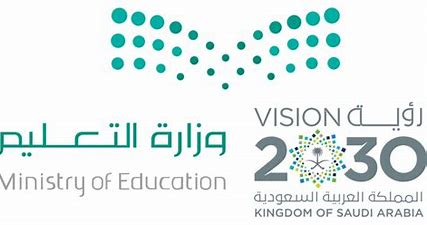 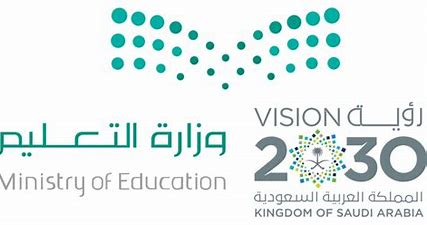 